國立宜蘭大學校外實習之成效評估-學生實習後問卷調查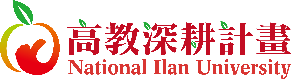 課程名稱：_________________ 授課老師：________________學生姓名：_________________ 學    號：________________ 填寫日期：________________1.請同學依照實習後的情況，為自己做一評估，在適合的方格內勾選() 2.實習心得或建議：各位同學您好：    為能了解校外實習課程之成效，請同學幫忙填寫此份問卷。本問卷內容包含實習學生對實習課程後之態度及所具備之常識，本資料僅提供對實習制度改進之參考及進行整體分析，不涉及個別資料判別，且無所謂對與錯，不會影響您的成績，請您放心填寫。敬祝    身體健康，學業進步                        國立宜蘭大學 研究發展處 敬上題號題　目非常同意5同意4普通3不同意2非常不同意11實習後，讓我更瞭解職場工作態度。□□□□□2實習後，讓我增加實習的相關專業知識。□□□□□3實習後，讓我提升自己解決實務問題的能力。□□□□□4我熟悉實習相關的權利及義務。□□□□□5我熟悉系所提供的實習資訊或諮詢管道。□□□□□6實習機構提供我專業且安全的實習環境。□□□□□7實習後，對未來就業更了解。□□□□□8我對於實習內容的安排感到滿意。□□□□□9我對於實習機構感到滿意。□□□□□10在校所學專業技能有助於實習工作中的運用。□□□□□11我樂意與學弟妹分享實習經驗。□□□□□12未來如實習機構願意聘用，我有意願前往任職。□□□□□